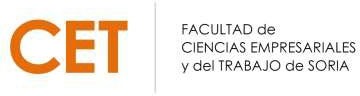 EXÁMENES GRADO EN ADECurso 2020-2021	Convocatoria extraordinaria del segundo cuatrimestreCurso 1ºCurso 2ºCurso 3ºCurso 4ºCampus “Duques de Soria”, s/n	∙	42004 SORIA	∙    Tfno: 975/12 93 00	∙	Fax: 975/12 93 01	∙	e‐mail: cet@uva.esCÓDIGOASIGNATURAFECHAHORARIOAULAS41956Estadística I22/0616:00A1241958Introducción a la Economía de la Empresa23/0610:00A1241955Economía Mundial30/0609:00A0541957Fundamentos de Contabilidad30/0616:00A1941959Matemáticas II01/0716:00A19 CÓDIGOASIGNATURAFECHAHORARIOAULAS41966Contabilidad Financiera II21/0610:30A1241970Microeconomía II22/0612:00A1941969Fundamentos de Economía Financiera23/0612:00A0541967Derecho Mercantil II01/0708:30A0541968Economía Española01/0712:00A1941971Régimen Fiscal de la Empresa II02/0712:00A19CÓDIGOASIGNATURAFECHAHORARIOAULAS41981Dirección Financiera II21/0609:00A1941978Contabilidad de Gestión22/0616:00A1941980Dirección de Operaciones23/0612:00A1241979Dirección Comercial II30/0609:00S841983Política Económica01/0709:00A1941982Econometría II02/0709:00A19CÓDIGOASIGNATURAFECHAHORARIOAULAS41990Mercados e Instituciones Financieras21/0616:00B441997Iniciativas Empresariales22/0609:00A1041895Derecho de la Seguridad Social23/0616:00A1741889Derecho del Trabajo I29/0716:00A1941897Prevención de Riesgos Laborales I30/0616:00A1441996Estrategias de Marketing01/0711:00B4